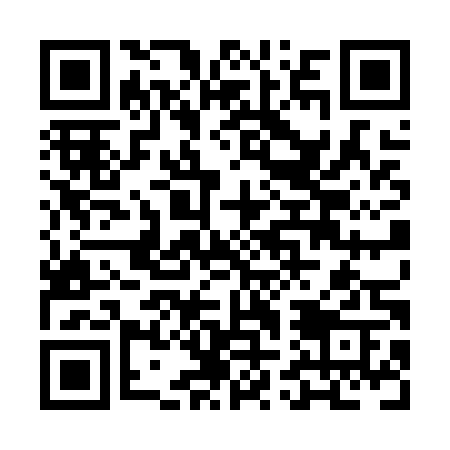 Ramadan times for Glen Vowell, British Columbia, CanadaMon 11 Mar 2024 - Wed 10 Apr 2024High Latitude Method: Angle Based RulePrayer Calculation Method: Islamic Society of North AmericaAsar Calculation Method: HanafiPrayer times provided by https://www.salahtimes.comDateDayFajrSuhurSunriseDhuhrAsrIftarMaghribIsha11Mon6:146:147:541:405:277:287:289:0912Tue6:116:117:521:405:297:307:309:1113Wed6:086:087:491:405:317:327:329:1314Thu6:066:067:461:405:327:347:349:1515Fri6:036:037:441:395:347:367:369:1716Sat6:006:007:411:395:367:387:389:2017Sun5:575:577:391:395:377:407:409:2218Mon5:545:547:361:395:397:427:429:2419Tue5:525:527:341:385:407:447:449:2620Wed5:495:497:311:385:427:467:469:2921Thu5:465:467:281:385:447:487:489:3122Fri5:435:437:261:375:457:507:509:3323Sat5:405:407:231:375:477:527:529:3524Sun5:375:377:211:375:487:547:549:3825Mon5:345:347:181:365:507:567:569:4026Tue5:315:317:161:365:517:587:589:4327Wed5:285:287:131:365:538:008:009:4528Thu5:255:257:101:365:548:028:029:4729Fri5:225:227:081:355:568:048:049:5030Sat5:195:197:051:355:578:068:069:5231Sun5:165:167:031:355:598:088:089:551Mon5:135:137:001:346:008:108:109:572Tue5:105:106:581:346:028:128:1210:003Wed5:065:066:551:346:038:148:1410:034Thu5:035:036:521:336:058:168:1610:055Fri5:005:006:501:336:068:188:1810:086Sat4:574:576:471:336:078:208:2010:107Sun4:544:546:451:336:098:218:2110:138Mon4:504:506:421:326:108:238:2310:169Tue4:474:476:401:326:128:258:2510:1910Wed4:444:446:371:326:138:278:2710:21